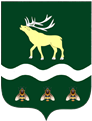 АДМИНИСТРАЦИЯЯКОВЛЕВСКОГО МУНИЦИПАЛЬНОГО РАЙОНА ПРИМОРСКОГО КРАЯ ПОСТАНОВЛЕНИЕ  О создании комиссии по приёмке выполненных работ по ремонту автомобильных дорог местного значения на территории Яковлевского муниципального района в 2020годуВ соответствии с решением Думы Яковлевского муниципального района от 30.06.2020 № 288 «О ходе реализации районной целевой программы «Развитие транспортного комплекса в Яковлевском муниципальном районе» на 2019-2025годы в части отдельного мероприятия «Капитальный ремонт и ремонт автомобильных дорог общего пользования населенных пунктов» руководствуясь Уставом Яковлевского муниципального района, Администрация Яковлевского муниципального районаПОСТАНОВЛЯЕТ:          1. Создать комиссию по приёмке выполненных работ по ремонту автомобильных дорог местного значения на территории Яковлевского муниципального района в 2020году  (далее - Комиссия) и утвердить ее состав (Приложение № 1).2. Утвердить Положение о комиссии (приложение № 2).3.Утвердить форму акта приемки выполненных работ по ремонту автомобильных дорог местного значения на территории Яковлевского муниципального района (приложение № 3).4. Настоящее постановление разместить на официальном сайте Администрации Яковлевского муниципального района.5. Контроль  исполнения настоящего  постановления возложить на первого заместителя главы Администрации Яковлевского муниципального района А.А.Коренчука. Глава  района – глава Администрации Яковлевского муниципального района                                                 Н.В. Вязовик Составкомиссии по приёмке выполненных работ по ремонту автомобильных дорог местного значения на территории Яковлевского муниципального района в 2020году                       Приложение №2к постановлению Администрации Яковлевского муниципального района от ___30.04.2021_ № __166-паПоложениео комиссии по приёмке выполненных работ по ремонту автомобильных дорог местного значения на территории Яковлевского муниципального района в 2020году (далее - Комиссия)1. Общие положения1.1. Комиссия создана с целью осуществления приемки выполненных работ ремонту автомобильных дорог (участков автомобильных дорог) общего пользования местного значения и определения соответствия выполненных работ техническим и иным требованиям и условиям муниципального контракта. 1.2. Комиссия образуется в составе председателя, заместителя председателя и членов Комиссии. Персональный состав и изменения в составе Комиссии утверждаются постановлением Администрации Яковлевского муниципального района.1.3. Комиссия в своей деятельности руководствуется федеральными и краевыми законами, муниципальными правовыми актами Администрации Яковлевского муниципального района, по вопросам, относящимся к компетенции Комиссии, а также настоящим Положением.2. Задачи КомиссииКомиссия с целью осуществления приемки выполненных работ: 2.1. Организует приемку выполненных работ в соответствии условиями муниципального контракта;2.2. Определяет соответствие выполненных работ представленной Комиссии документации,  путем визуального осмотра и инструментальных измерений.3. Права и обязанности Комиссии3.1. При приемке выполненных работ Комиссия вправе требовать предъявления следующих документов:3.1.1. От Администрации муниципального района: муниципальный контракт, утвержденную проектно-сметную документацию, график производства работ;3.1.2. От подрядчика исполнительную документацию (журнал производства работ; сертификаты, технические паспорта, акты испытаний и др. документы, удостоверяющие качество материалов, использованных при производстве работ).3.2. Комиссия вправе привлекать к участию в работе компетентных специалистов и проводить в случае необходимости измерения и проверки на соответствие условиям муниципального контракта.3.3. Комиссия обязана:3.3.1. Осуществлять свою деятельность в соответствии с действующими нормативно-правовыми актами, строительными нормами и правилами, стандартами, инструкциями и настоящим Положением;3.3.2. Изучить и проанализировать предъявленные документы, освидетельствовать автомобильную дорогу (участок автомобильной дороги) с проведением в случае необходимости измерений и проверок;3.3.3. Не допускать приемку в эксплуатацию автомобильных дорог (участка автомобильных дорог) при наличии отступлений от условий муниципального контракта, проектно-сметной документации;3.3.4. В случае принятия решения о приемке в эксплуатацию дороги оформить и подписать акт приемки выполненных работ. Акт приемки подписывается всеми членами Комиссии. Члены Комиссии, имеющие особое мнение, излагают его в письменном виде, которое прилагается к акту приемки, с обоснованиями, имеющими ссылки на действующие нормативные правовые акты;3.3.5. В случае если Комиссия принимает решение о невозможности приемки в эксплуатацию автомобильной дороги (участка автомобильной дороги), составить мотивированное заключение с обоснованиями в произвольной форме, имеющее ссылки на нормативные правовые акты, и предложения по устранению выявленных недостатков, которое подписывается всеми членами Комиссии;3.3.6. Определить сроки устранения выявленных недостатков и дату проведения повторной Комиссии.4. Организация работы Комиссии4.1. Свою деятельность Комиссия осуществляет посредством проведения проверок, составления акта приемки по результатам проверки, рассмотрения представленных материалов и документов.4.2. Работу Комиссии возглавляет ее председатель.4.3. Председатель Комиссии определяет время и место работы Комиссии, организует контроль выполнения принятых Комиссией решений.4.4. Заместитель председателя Комиссии выполняет поручения председателя Комиссии, а в случае его отсутствия - его полномочия.4.5. Члены Комиссии: имеют право письменно излагать особое мнение, которое прилагается к акту приемки, с обоснованиями, имеющими ссылки на действующие законодательные и нормативные акты; вносить предложения по работе Комиссии;4.6. Председатель, заместитель председателя, вправе вести деловую переписку от имени Комиссии и представлять ее в других организациях в рамках полномочий Комиссии.4.7. Решение Комиссии принимается простым большинством голосов и оформляется в виде акта приемки, который подписывается всеми членами Комиссии, либо в виде мотивированного заключения об отказе в приемке дороги в эксплуатацию. Комиссия принимает решение путем открытого голосования.4.8. Комиссия правомочна принимать решение по результатам обследования автомобильной дороги (участка автомобильной дороги), если присутствует не менее 2/3 от общего количества членов Комиссии.4.9. Если число голосов "за" и "против" при принятии решения равно, решающим является голос председателя Комиссии.4.10. В случае несогласия с принятым решением члены Комиссии вправе выразить особое мнение в письменной форме и приложить его к заключению или акту приемки.4.11. Оформление акта приемки осуществляется в течение 2 рабочих дней с момента окончания приемки выполненных работ.4.12. Акт приемки выполненных работ передается главе Администрации Яковлевского муниципального района.«____» __________ 20___ г.Актприемки выполненных работ по ремонту автомобильных дорог (участков автомобильных дорог) общего пользования местного значения__________________________________________________________________________________________________________________                                  (наименование участка)Населенный пункт ___________________________________ Комиссия, действующая на основании _________________________________________________________                                                                           (указать № и дату постановления)в составе: председателя _________________________________________________________                                          (должность, фамилия, и., о.)членов __________________________________________________________________________________________________________________                       (должность, фамилия, и., о.)произвела приемку работ, выполненных _________________________________________________________                      (указать организацию, выполнявшую работы)Комиссии представлены и ею рассмотрены нижеследующиедокументы, относящиеся к производству работ (по строительству, реконструкции, ремонту дороги)__________________________________________________________________________________________________________________На основании рассмотрения предъявленной документации и осмотра участка в натуре, контрольных измерений и испытаний Комиссия установила следующее:1. В процессе проведения работ имелись следующие отступления от утвержденного проекта (рабочих чертежей), технических правил по ремонту автомобильных дорог, согласованные с проектной организацией и заказчиком (перечислить все выявленные  отступления, указать, по какой причине эти отступления произошли, с кем и когда согласованы)__________________________________________________________________________________________________________________2. Полная сметная стоимость ремонта (по утвержденной сметной документации) ______________________ тыс. руб.3. Фактическая стоимость ремонта ____________________ тыс. руб.Работы (по ремонту  автомобильной дороги (участка автомобильной дороги)__________________________________________________________________________________________________________________Решение приемочной Комиссии _________________________________________________________Акт составлен в ____ экземплярах, которые вручены или разосланы следующим организациям ________________________________________________________Председатель Комиссии ___________________________________                                                              (подпись, фамилия, и., о.)Члены Комиссии _________________________________________________________                                                              (подписи, фамилии, и., о.)от30.04.2021с. Яковлевка№ 166-па        Приложение №1к постановлению Администрации Яковлевского муниципального района от ____30.04.2021_ № _166-паКоренчук Алексей Александрович - первый заместитель главы Администрации Яковлевского муниципального района, председатель комиссии;Подложнюк Егор Геннадьевич- начальник отдела жизнеобеспечения Администрации Яковлевского муниципального района, заместитель председателя комиссии;Христюков Владимир Сергеевич- главный специалист отдела жизнеобеспечения Администрации Яковлевского муниципального района, член комиссии;Представитель Думы Яковлевского муниципального района (по согласованию)- член комиссии                      Приложение №3к постановлению Администрации Яковлевского муниципального района от ___30.04.2021_ № __166-па